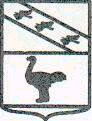 АДМИНИСТРАЦИЯ ГОРОДА ЛЬГОВА КУРСКОЙ ОБЛАСТИПОСТАНОВЛЕНИЕот 24.05.2019 г. N 625Об утверждении Порядка ведения долговой книги муниципального образования "Город Льгов" Курской областиВ соответствии со статьями 120 и 121 Бюджетного кодекса Российской Федерации, статьей 16 Положения о бюджетном процессе в муниципальном образовании "Город Льгов" Курской области, утвержденном Решением Льговского Городского Совета депутатов Курской области от 27.05.2014 г. N 32, в целях совершенствования системы регистрации и учета долговых обязательств города Льгова администрация города Льгова постановляет:1. Утвердить Порядок ведения долговой книги муниципального образования "город Льгов" Курской области, согласно приложению.2. Постановление вступает в силу со дня его официального опубликования.Приложение
к постановлению администрации
города Льгова Курской области
от 24.05.2019 г. N625Порядок
ведения долговой книги муниципального образования "Город Льгов" Курской области1. Долговая книга муниципального образования "Город Льгов" Курской области (далее - долговая книга) - свод информации о муниципальных долговых обязательствах муниципального образования "город Льгов" Курской области, составляющих муниципальный долг города Льгова.2. Муниципальные долговые обязательства города Льгова подлежат обязательному учету и регистрации в долговой книге путем внесения в нее соответствующих записей.3. Учет долговых обязательств в долговой книге осуществляется в валюте Российской Федерации.4. Ведение долговой книги осуществляет Управление финансов администрации города Льгова Курской области.5. Долговая книга ведется по форме согласно Приложению к настоящему Порядку.6. В долговой книге регистрируются следующие виды долговых обязательств муниципального образования "город Льгов" Курской области:- кредиты, полученные от кредитных организаций;- бюджетные кредиты, полученные от других бюджетов бюджетной системы Российской Федерации;- обязательства по муниципальным гарантиям.7. По каждому долговому обязательству города Льгова обязательному отражению в долговой книге подлежит следующая информация:7.1. Для долгового обязательства в виде обязательств по кредитам, полученным от кредитных организаций:- основание возникновения (прекращения) долгового обязательства (вид, дата и номер документа);- наименование кредитора;- цель привлечения кредитных ресурсов;- процентная ставка;- дата полного исполнения обязательств по договору (контракту);- объем задолженности по кредиту по состоянию на начало текущего финансового года и на отчетную дату;- сведения о суммах привлечения и погашения кредита;- сведения об уплаченных процентных платежах по кредиту.7.2. Для долгового обязательства в виде обязательств по бюджетным кредитам, полученным от других бюджетов бюджетной системы Российской Федерации:- основание возникновения (прекращения) долгового обязательства (вид, дата и номер документа);- бюджет, предоставивший кредит;- цель привлечения кредитных ресурсов;- процентная ставка;- дата полного исполнения обязательств по договору;- объем задолженности по бюджетному кредиту по состоянию на начало текущего финансового года и на отчетную дату;- сведения о суммах привлечения и погашения бюджетного кредита;- сведения об уплаченных процентных платежах по бюджетному кредиту.7.3. Для долгового обязательства в виде обязательств по муниципальным гарантиям города Льгова:- основание для предоставления гарантии (вид, дата и номер документа);-наименование организации принципала;- наименование организации бенефициара;- цель предоставления гарантии;- объем обязательства по гарантии;- дата или момент вступления гарантии в силу;- рыночная стоимость залога с обеспечением гарантии;- срок действия гарантии;- срок предъявления требований по гарантии;- дата полного исполнения обязательств;- сведения о привлечении и погашении гарантии;- сведения о состоянии задолженности по гарантии на отчетную дату.8. Записи в долговой книге производятся на основании заверенных копий договоров, соглашений, платежных и других документов, подтверждающих возникновение, изменение и исполнение долгового обязательства.9. Информация о долговых обязательствах города Льгова вносится в долговую книгу в срок, не превышающий пяти рабочих дней с момента возникновения, изменения или исполнения соответствующего обязательства.10. В долговой книге указывается предельный объем муниципального долга и предельный объем расходов на обслуживание муниципального долга, установленный решением Льговского Городского Совета депутатов о бюджете города Льгова на соответствующий финансовый год.11. Реструктуризация долгового обязательства, послужившая основанием для прекращения долгового обязательства с заменой иным долговым обязательством, предусматривающим другие условия обслуживания и погашения, подлежит отражению в долговой книге с отметкой о прекращении реструктурированного обязательства.13. Долговая книга ведется в электронном виде. Долговая книга выводится на бумажный носитель ежемесячно по состоянию на 1 число месяца, следующего за отчетным. По окончании финансового года долговая книга брошюруется, подписывается и скрепляется печатью Управления финансов администрации города Льгова Курской области.14. Информация о долговых обязательствах города Льгова, отраженная в долговой книге на первое число каждого месяца, подлежит передаче в Комитет финансов Курской области в объеме, порядке и сроки им установленные.15. Ответственность за достоверность, своевременность и полноту внесения данных в долговую книгу, ее сохранность несет Управление финансов администрации города Льгова Курской области.Приложение
к Положению об утверждении порядка
ведения долговой книги муниципального
образования "Город Льгов" Курской областиДолговая книга
муниципального образования "Город Льгов" Курской области
по состоянию на 01 ___________ годаПредельный объем муниципального долга тыс. руб.Предельный объем расходов на обслуживание муниципального долга тыс. руб.1. Кредиты, полученные от кредитных организаций2. Бюджетные кредиты, полученные от других бюджетов бюджетной системы Российской Федерации3. Обязательства по муниципальным гарантиямИ.О.Главы города ЛьговаКурской областиА.С.КлемешовNп/пОснование возникновения (прекращения) долгового обязательства (вид, дата, N документа)Наименование кредитораЦель привлечения кредитных ресурсовПроцентная ставкаДата полного исполнения обязательств по договору (контракту)Задолженность на 01.01.20__Сведения за ___ месяцев 20__ годаСведения за ___ месяцев 20__ годаСведения за ___ месяцев 20__ годаСведения о состоянии задолженности на 01 ___ годаСведения о состоянии задолженности на 01 ___ годаСведения о состоянии задолженности на 01 ___ годаNп/пОснование возникновения (прекращения) долгового обязательства (вид, дата, N документа)Наименование кредитораЦель привлечения кредитных ресурсовПроцентная ставкаДата полного исполнения обязательств по договору (контракту)Задолженность на 01.01.20__привлеченопогашеноУплачено процентных платежей по кредитуВсегов том числев том числеNп/пОснование возникновения (прекращения) долгового обязательства (вид, дата, N документа)Наименование кредитораЦель привлечения кредитных ресурсовПроцентная ставкаДата полного исполнения обязательств по договору (контракту)Задолженность на 01.01.20__привлеченопогашеноУплачено процентных платежей по кредитуВсегоподлежит погашению в текущем годув том числе просроченная123456789101112131.ИтогорублейрублейрублейрублейрублейрублейрублейрублейрублейрублейрублейрублейрублейNп/пОснование возникновения (прекращения) долгового обязательства (вид, дата, N документа)Бюджет, предоставивший кредитЦель привлечения кредитных ресурсовПроцентная ставкаДата полного исполнения обязательств по договоруЗадолженность на 01.01.20__Сведения за _____ месяцев20___годаСведения за _____ месяцев20___годаСведения за _____ месяцев20___годаСведения о состоянии задолженностина 01__ __ годаСведения о состоянии задолженностина 01__ __ годаСведения о состоянии задолженностина 01__ __ годаNп/пОснование возникновения (прекращения) долгового обязательства (вид, дата, N документа)Бюджет, предоставивший кредитЦель привлечения кредитных ресурсовПроцентная ставкаДата полного исполнения обязательств по договоруЗадолженность на 01.01.20__привлеченопогашеноуплачено процентных платежей по кредитуВсегов том числев том числеNп/пОснование возникновения (прекращения) долгового обязательства (вид, дата, N документа)Бюджет, предоставивший кредитЦель привлечения кредитных ресурсовПроцентная ставкаДата полного исполнения обязательств по договоруЗадолженность на 01.01.20__привлеченопогашеноуплачено процентных платежей по кредитуВсегоподлежит погашению в текущем годув том числе просроченная123456789101112131.ИтогорублейрублейрублейрублейрублейрублейрублейрублейрублейрублейрублейрублейрублейрублейрублейрублейрублейNп/пОснование для предоставления гарантии (вид, дата, N документа)Наименование организации принципалаНаименование организации бенефициараЦель предоставления гарантииОбъем обязательства по гарантииДата или момент вступления гарантии в силуРыночная стоимость залога с обеспечением гарантииСрок действия гарантииСрок предъявления требований по гарантииДата полного исполнения обязательствСведения о гарантиях за___месяцев 20__ годаСведения о гарантиях за___месяцев 20__ годаСведения о гарантиях за___месяцев 20__ годаСведения о гарантиях за___месяцев 20__ годаСведения о состоянии задолженности на 01___20__ г.Сведения о состоянии задолженности на 01___20__ г.Nп/пОснование для предоставления гарантии (вид, дата, N документа)Наименование организации принципалаНаименование организации бенефициараЦель предоставления гарантииОбъем обязательства по гарантииДата или момент вступления гарантии в силуРыночная стоимость залога с обеспечением гарантииСрок действия гарантииСрок предъявления требований по гарантииДата полного исполнения обязательствПривлеченоПогашено,в том числеПогашено,в том числеПогашено,в том числеВсегов том числе подлежит погашению в текущем годуNп/пОснование для предоставления гарантии (вид, дата, N документа)Наименование организации принципалаНаименование организации бенефициараЦель предоставления гарантииОбъем обязательства по гарантииДата или момент вступления гарантии в силуРыночная стоимость залога с обеспечением гарантииСрок действия гарантииСрок предъявления требований по гарантииДата полного исполнения обязательствПривлеченовсегоза счет средств бюджетаза счет средств гарантополучателяВсегов том числе подлежит погашению в текущем году12345678910111213141516171.Итого